Model Regresi Cox dan Aplikasinya dalam Menganalisis Ketahanan Hidup Pasien Penderita Diabetes Mellitus di Rumah Sakit Bhayangkara MakassarWahidah Sanusi1, Alimuddin1 dan Sukmawati1, a)1 Jurusan Matematika, Fakultas Matematika dan Ilmu Pengetahuan Alam, Universitas Negeri Makassar, 90224
a) e-mail: sukmawatishizukaru@gmail.comAbstrak. Analisis tahan hidup adalah salah satu prosedur statistik untuk melakukan analisa data berupa waktu tahan hidup dan variabel yang mempengaruhi waktu tahan hidup. Pada penelitian ini analisis tahan hidup diaplikasikan pada kasus diabetes mellitus di Rumah Sakit Bhayangkara Makassar pada tahun 2016. Salah satu metode analisis tahan hidup yang digunakan adalah model Regresi Cox Proporsional Hazard. Penggunaan model regresi cox proporsional hazard harus memenuhi asumsi proporsional hazard. Penelitian ini juga menggunakan  distribusi eksponensial dua parameter untuk menentukan fungsi hazard dan metode Breslow dalam membentuk model cox terbaik. Dari hasil penelitian diperoleh faktor-faktor signifikan yang mempengaruhi waktu tahan hidup adalah umur dan kadar gula darah, namun faktor kadar gula darah tidak memenuhi asumsi proporsional hazard, sehingga digunakan Model Cox Extended untuk memperbaiki model cox proporsional hazard. Covariate yang tidak memenuhi asumsi proporsional hazard dalam model cox extended dinteraksikan dengan fungsi waktu . Model Cox Extended pada akhirnya memberikan informasi tentang faktor -faktor yang berpengaruh signifikan terhadap waktu tahan hidup yaitu umur dan kadar gula darah terikat waktu, dimana setiap individu yang berumur kurang dari 45 tahun memiliki resiko kegagalan 0,015 kali lebih kecil dibandingkan dengan pasien yang berumur lebih dari 45 tahun dan individu yang kadar gula darahnya tinggi memiliki resiko kegagalan sebesar 1,128 kali lebih besar dibandingkan dengan pasien yang memiliki kadar gula darah rendah dan normal.Kata Kunci : Analisis Tahan Hidup, Regresi Cox Proporsional Hazard, Diabetes Mellitus, Model Cox ExtendedAbstract. Survival analyze is one of the statistical procedures to analyze data survival time and variable that will affect the rate of recovery of patients. In this research, survival analyze was applicated by diabetes mellitus case in Bhayangkara Hospital Makassar 2016. One of the methods survival analyze used is cox regression model with proportional hazard. The use of cox regression model with proportional hazard must fulfill assumption of proportional hazard. This research also use 2-parameter exponential distribution to determine of hazard function and Breslow method to shaping the best of cox model. From the results of the research give conclusion that factors affecting of time recovery are age and blood sugar level. But the blood sugar level factor does not fulfill the proportional hazard assumptions. So that the extended cox model was used to improve the cox proportional hazard model. Variables that does not fulfill the proportional hazard assumption in the extended cox model are interacted with the time function . Finally, the extended cox model give information about the factors most affect the rate of recovery are age and time bound blood sugar level. Every individual less than 45 years old has a 0,015 times greater risk of failure than patients older than 45 years old and individuals with high blood sugar level had a risk of failure is 1,128 times greater than the low and normal blood sugar level  Keyword : Survival Analyze, Cox Proportional Hazard Regression, Diabetes Mellitus, Extended Cox ModelPENDAHULUANDalam kehidupan sehari-hari banyak ditemui masalah yang berkaitan dengan waktu, seperti kambuhnya suatu penyakit yang diderita seseorang, waktu menganggur setelah lulus kuliah sampai mendapatkan pekerjaan, waktu menyelesaikan disertasi doktor, dan lain sebagainya.Waktu-waktu tersebut dapat dipandang sebagai peubah respon (response variable) atau peubah tak bebas (dependent variable), sedangkan faktor-faktor lain yang mempengaruhi waktu tersebut dapat dipandang sebagai peubah penjelas (explanatory variable) atau peubah bebas (independent variable). Jangka waktu sampai terjadinya suatu kejadian dalam statistika dikenal dengan istilah waktu tahan hidup (survival time) [1]. Analisis tahan hidup adalah salah satu prosedur statistik untuk melakukan analisa data berupa waktu tahan hidup dan variabel yang mempengaruhi waktu tahan hidup, yaitu data waktu tahan hidup mulai dari waktu awal penelitian yang sudah ditentukan sampai waktu terjadinya suatu kejadian. Terdapat dua cara yang dapat dilakukan dalam pengambilan sampel pada analisis data tahan hidup, yaitu pengamatan tersensor dan pengamatan tidak tersensor [2].Salah satu analisis survival yang digunakan adalah regresi Cox. Regresi Cox pertama kali dikembangkan oleh Cox pada tahun 1972. Regresi ini, lebih populer digunakan dalam penelitian tentang data kesehatan, data ekonomi yang variabel responnya berupa waktu (hari, bulan, tahun). Pada dasarnya model regresi cox terdiri dari dua, yaitu regresi cox proportional hazard dan regresi cox nonproportional hazard [3].Penggunaan model regresi Cox proportional hazard harus memenuhi asumsi proportional hazard, Jika asumsi ini tidak terpenuhi, maka model dikatakan nonproportional hazard. Salah satu perluasan model Cox yang memperhatikan pelanggaran asumsi proportional hazard adalah model Cox extended. Model Cox extended merupakan perluasan model dari model Cox proportional hazard, yaitu mengandung variabel terikat oleh waktu atau perkalian dari variabel bebas dengan fungsi waktu. Fungsi waktu yang dapat digunakan dalam model Cox extended antara lain,  dan fungsi Heaviside [4].Secara global diperkirakan 346 juta orang menderita diabetes, dan diperkirakan akan menjadi penyakit terbesar ke tujuh yang menyumbang kematian pada tahun 2030. WHO pada September 2012 menjelaskan bahwa jumlah penderita DM di dunia mencapai 347 juta orang dan lebih dari 80% kematian akibat DM terjadi pada negara miskin dan berkembang. Berdasarkan data Dinas Kesehatan Provinsi Sulawesi Selatan, Makassar merupakan kota dengan penderita DM terbanyak. Pada tahun 2010 terdapat 3827 kasus baru dari 17245 atau sekitar 22,19% .Di Rumah Sakit Bayangkara sendiri prevalensi DM juga terus mengalami peningkatan yang ditandai dengan jumlah kasus yang terus cenderung meningkat dari tahun ke tahun. Studi pendahuluan yang dilakukan oleh peneliti dari data rekam medik Rumah Sakit Bayangkara terdapat 356 kasus baru dari jumlah 2741 atau sekitar 12,99% [5].Dasar Teori Analysis Survival (Analisis Ketahanan Hidup)Analisis survival merupakan suatu metode yang berkaitan dengan waktu, mulai dari time origin atau start point sampai dengan terjadinya suatu kejadian khusus (failure event/end point). Analisis survival memerlukan data yang merupakan waktu survival. Penentuan waktu survival, ada tiga faktor yang dibutuhkan yaitu: 1) awal pencatatan (time origin atau start-point) harus didefinisikan dengan tepat pada setiap individu, misalkan awal mula pengamatan berupa tanggal perawatan pasien, 2) akhir pencatatan (failure time atau end-point) didefinisikan jelas untuk mengetahui status tersensor atau tidak tersensor, meninggal atau sembuh seorang pasien, 3) skala pengukuran sebagai batas dari waktu kejadian dari awal sampai akhir kejadian, misalnya skala tahunan, bulanan, harian, mingguan, harian.Distribusi SurvivalFungsi Kepadatan PeluangFungsi kepadatan peluang adalah peluang suatu individu mati atau gagal dalam interval waktu  sampai . Fungsi kepadatan peluang dinotasikan dengan  dan dirumuskan dengan                                                                                           (1)Misalkan  adalah variabel random bukan negatif pada interval  yang menunjukkan waktu hidup pada suatu populasi dan  merupakan fungsi kepadatan peluang dari  maka fungsi distribusi kumulatif  adalah [6]                                                 (2)Fumgsi SurvivalDari definisi fungsi distribusi kumulatif dari , fungsi survival dapat dinyatakan sebagai berikut                                                                                                                                      (3)Fungsi HazardMisalkan  variabel random non negatif pada interval  yang menunjukkan waktu individu sampai mengalami kejadian pada suatu populasi, maka peluang bahwa individu mengalami kejadian pada interval ( dinyatakan dengan fungsi hazard  [6]                                                      (4)Hazard KumulatifFungsi hazard maka fungsi kumulatif hazard  dinyatakan dengan  [6]                                                                                                                                          (5)Analisis DistribusiPendugaan distribusi dilakukan dengan statistik uji Anderson-Darling untuk mengetahui distribusi data survival yang paling sesuai. Persamaan statistik uji Anderson-Darling dapat dituliskan pada persamaan sebagai berikut                                      (6)Dimana :  =  fungsi distribusi kumulatif dari distribusi tertentu =  data waktu survival  =  banyaknya data atau individuDistribusi Eksponensial Dua ParameterSuatu distribusi peluang dikatakan berdistribusi eksponensial dengan dua parameter , jika distribusi tersebut mempunyai fungsi kepadatan peluang                                                                                  (7)Model Cox Proporsional HazardModel cox proportional hazard disebut dengan model cox karena asumsi proportional hazardnya yaitu fungsi hazard dari individu yang berbeda adalah proportional atau rasio dari fungsi hazard dua individu yang berbeda adalah konstan [6]. Melalui model Cox dapat dilihat hubungan antara variabel bebas (variabel independen) terhadap variabel terikat (variabel dependen) yaitu waktu survival melalui fungsi hazardnya. untuk variabel X yang ber-Covariate, maka persamaan yang digunakan adalah [7].                                                                   (8)dengan memisalkan,	              = Waktu Survival		=  Fungsi dasar hazard,	=  Parameter regresi,  	=  Variabel bebas Estimasi ParameterParameter  pada model Cox proporsional hazard dapat diestimasi dengan menggunakan metode Maximum Partial Likelihood Estimation (MPLE). Pendugaan  dengan metode MPLE adalah nilai ketika fungsi partial likelihood-nya maksimum. Jika terdapat n waktu survival yang diobservasi, dinotasikan oleh  dan   adalah value indicator maka fungsi likelihoodnya dinyatakan dalam fungsi parsial likelihood pada persamaan sebagai berikut [8].                                                                                             (9)Dengan Terdapat tiga cara untuk menguji signifikansi parameter yaitu dengan uji partial likelihood ratio, uji Wald, dan uji score. Pengujian signifikasi parameter bertujuan untuk memeriksa apakah variabel bebas memiliki pengaruh nyata dalam model [6].Uji partial likelihood rasioUntuk menguji hipotesis bahwa satu atau beberapa parameter regresi  adalah nol dapat menggunakan uji partial likelihood rasio dinotasikan dengan G. Statistik uji ini mengikuti distribusi chi-square dengan derajat bebas p . Berikut langkah-langkah uji partial likelihood rasio:HipotesisDaerah penolakan: ditolak jika  atau p-value   , dimanap : banyaknya variabel bebasKesimpulan:Jika ditolak maka , mengindikasikan bahwa variabel bebas berpengaruh terhadap waktu survival (variabel dependen).Uji WaldUji Wald digunakan untuk menguji pengaruh parameter secara terpisah, dinotasikan dengan W. Statistik uji ini mengikuti distribusi chi-square dengan derajat bebas p . Berikut langkah-langkah uji Wald:Hipotesis:Daerah penolakan: ditolak jika   atau p-value < , dimana p : banyaknya variabel bebasKesimpulan:Jika  ditolak maka , mengindikasikan bahwa variabel bebas berpengaruh terhadap waktu survival (variabel dependen).Pengujian Asumsi Proporsional HazardAsumsi proportional hazard adalah suatu keadaan dimana hazard ratio bersifat konstan terhadap waktu Terdapat tiga pendekatan yang dapat digunakan untuk menguji asumsi proportional hazard yaitu pendekatan grafik, pendekatan goodness of fit dan pendekatan variabel time dependent [9].Odss RatioOdds Ratio (Hazard Ratio) merupakan suatu ukuran yang digunakan untuk mengetahui tingkat risiko(kecenderungan) yaitu perbandingan fungsi hazard antar dua kategori, yaitu kategori sukses dengan kategori gagal pada satu peubah bebas X. Odds ratio dapat didefinisikan sebagai berikut                              ODSS RATIO                                                                                     (10)Model Cox ExtendedModel Cox Extended merupakan perluasan dari model Cox proportional hazard yaitu mengandung variabel yang bergantung terhadap waktu (time-dependent variable). Model Cox Extended digunakan untuk mengatasi asumsi proportional hazard yang tidak terpenuhi, yaitu dengan mengalikan variabel yang tidak memenuhi asumsi dengan suatu fungsi waktu dengan bentuk umum sebagai berikut:                                                    (11)dengan,	  = fungsi baseline hazard   	  	  = variabel bebas oleh waktu ke- dengan  	 	  = koefisien variabel bebas yang tidak memenuhi asumsi proporsional hazard   	  = fungsi waktu untuk variabel bergantung waktu ke- dengan  	  = perkalian dari variabel bebas  dengan waktu Diabetes MellitusMenurut WHO, Diabetes Mellitus (DM) didefinisikan sebagai suatu penyakit atau gangguan metabolisme kronis dengan multi etiologi yang ditandai dengan tingginya kadar gula darah disertai dengan gannguan metabolismekarbohidrat, lipid dan protein sebagai akibat insufisiensi fungsi insulin. Adapun faktor-faktor penyebab diabetes mellitus adalah umur, pendidikan, pekerjaan, tekanan darah, kadar gula darah, dan riwayat diabetes mellitus keluargaMETODE PENELITIANPenelitian ini menggunakan data sekunder yaitu data rekam medis mengenai waktu ketahanan hidup yang diperoleh dari lama perawatan  pasien penderita diabetes mellitus di Rumah Sakit Bhayangkara Makassar periode  Januari – Desember 2016. Diperoleh 35 pasien , 3 data tersensor dan 32 data tidak tersensor. Variabel dependen didalam penelitian ini adalah waktu ketahanan hidup pasien diabetes mellitus, sejak awal masuk rumah sakit atau awal pengamatan sampai akhir pengamatan pada Desember 2016. Adapun variabel independen yang menjadi faktor-faktor dari ketahanan hidup pasien Diabetes Mellitus adalah umur, jenis kelamin, pendidikan, pekerjaan, tekanan darah, kadar gula darah dan riwayat DM keluarga.Alur atau skema penelitian sebagai berikut: 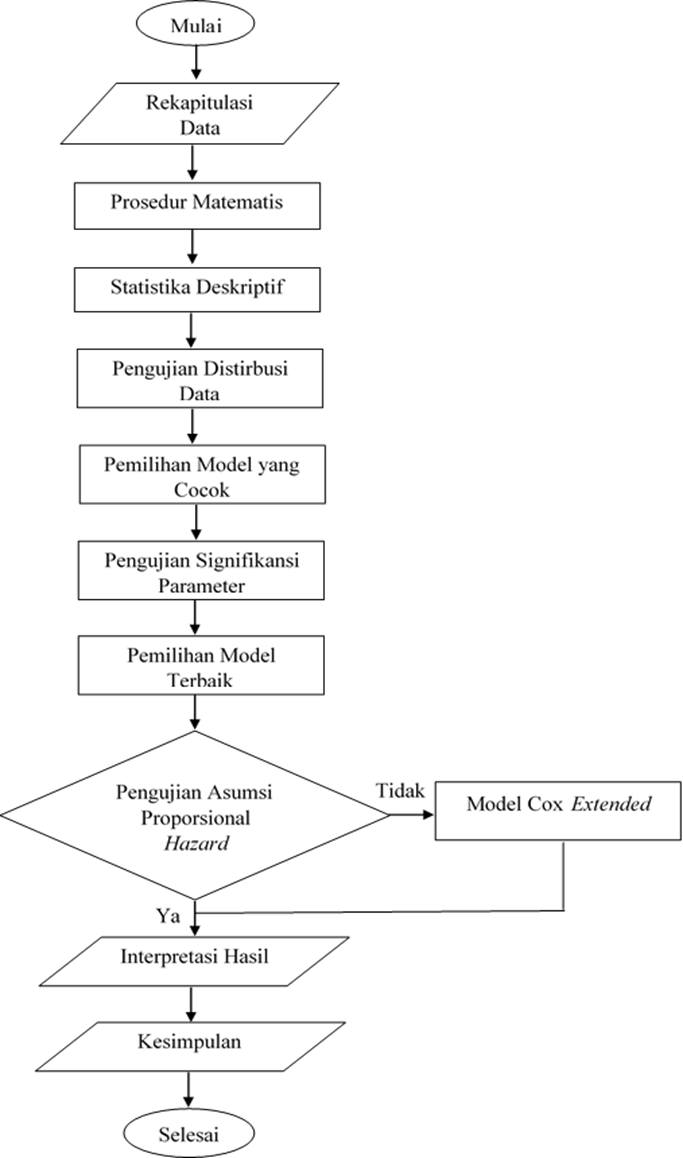 HASIL DAN PEMBAHASANProsedur matematis model distribusiEstimasi Parameter Distribusi Eksponensial Dua Parameter  Bentuk umum fungsi kepadatan peluang distribusi eksponensial dua parameter yaitu                                                                                               (12)  Dimana: : parameter lokasi (scale parameter)  : parameter ambang batas (threshold parameter)  Berdasarkan nilai rata-rata waktu ketahanan hidup dan jumlah data waktu ketahanan hidup, diperoleh nilai estimasi parameter  dan  sebagai berikutJadi, fungsi kepadatan peluang dari distribusi eksponensial dua parameter sebagai berikutBerdasarkan persamaan (16), maka diperoleh persamaan fungsi hazard kumulatif sebagai berikut:Estimasi Parameter Model Cox Pada Kejadian BersamaPendekatan yang akan digunakan dalam estimasi ini adalah pendekatan metode Breslow. Metode Breslow mengasumsikan bahwa ukuran dari himpunan risiko adalah sama. Terdapat dua kasus yang memiliki waktu yang sama yaitu pada saat  dan yang dapat dilihat pada Tabel 1 berikut:Tabel 1 Data survival dengan terdapat tiesBerdasarkan tabel 1, diperoleh  fungsi hazard dasar pada persamaan berikut:                                             (13)Sehingga, bentuk umum dari fungsi hazard sebagai berikut.                                                                                          (14)Dengan  adalah jumlah kovariat pada kasus ties dan adalah banyaknya kasus ties pada waktu . Dengan mengambil fungsi hazard pada persamaan (17), diperoleh fungsi partial likelihood sebagai berikut                                                   (15)Statistika deskriptif data pasien diabetes mellitusTabel 2. Statistika Deskriptif Data Pasien Diabetes MellitusTabel 3  Analisis deskriptif terhadap variabel data kontinuBerdasarkan Tabel 3 dapat dilihat bahwa rata-rata lama rawat inap pasien penderita diabetes mellitus di Rumah Sakit Bhayangkara Makassar adalah 7 hari.Tabel 4  Hasil uji kesesuaian distribusi pada data waktu survivalAda beberapa distribusi penting dalam uji survival, seperti yang diberikan pada Tabel 4. Berdasarkan Distribusi IDplot pada Tabel 4 untuk lama perawatan diperolehlah nilai Anderson-Darling dan nilai p-value yang ditunjukkan pada Tabel 4. Untuk menentukan apakah data mengikuti distribusi tertentu dapat dilakukan dengan membandingkan nilai Anderson-Darling atau p-value untuk distribusi yang diuji. Distribusi yang sesuai merupakan distribusi yang memiliki nilai Anderson Darling terkecil atau p-value terbesar. Sehingga dapat disimpulkan bahwa data mengikuti distribusi eksponensial dua parameter karena nilai Anderson-Darling terkecil yaitu 1,157 dan p-value sebesar 0,05. Berdasarkan p-value tersebut maka distribusi yang sesuai adalah distribusi Eksponensial Dua ParameterPemilihan Model yang CocokPemilihan model yang cocok pada Tabel 4 di bawah diperoleh model dengan p-value terbesar pada variabel bebas dari setiap langkah. Proses pengeluaran variabel bebas berhenti pada langkah ke enam karena  dan  untuk semua signifikansi variabel. Berikut langkah-langkah pemilihan  model  terbaik dengan seleksi backward.Tabel 5. Prosedur seleksi backward dalam pemilihan model terbaikDengan memisalkan :  Jenis Kelamin		 :  Tekanan Darah :  Umur			 :  Kadar Gula Darah :  Pendidikan		 :  Riwayat DM Keluarga :  PekerjaanDiasumsikan semua variabel berpengaruh terhadap model, selanjutnya semua variabel dimasukkan ke dalam persamaan umum model Cox, sehingga diperoleh estimasi model Regresi Cox sebagai berikut:                  (16)Untuk mengetahui apakah model pada persamaan (19) sudah tepat, maka dilakukan uji partial likelihood ratio sebagai berikut:Hipotesis: (variabel  tidak berpengaruh dalam model) (variabel  berpengaruh dalam model).Daerah penolakan : ditolak jika  atau p-value < 0,05, dimana PerhitunganDari hasil perhitungan menggunakan software SPSS, diperoleh nilai log likelihood untuk model Cox tanpa variabel bebas (model null) yaitu  dan nilai log likelihood model Cox yaitu , sehingga diperoleh perhitungan sebagai berikut:Karena dan p-value = 0,295 , sehingga  ditolak dan dapat disimpulkan bahwa variabel  berpengaruh dalam model, mengindikasikan bahwa pada persamaaan (16) lebih baik daripada model tanpa variabel bebas (model null).Model Regresi Cox berdasarkan hasil seleksi backward sebagai berikut:                                                                                         (17)              Pengujian Signifikansi ParameterTabel 6. Hasil pengujian parameter secara parsial dengan uji wald Berdasarkan tabel 6 dapat disimpulkan sebagai berikut.Variabel umur tidak berpengaruh secara individu terhadap waktu survival, hal ini dapat dilihat dari nilai  dan p-value pada tablel 4.6 yaitu 0,236  >  maka  diterima.Variabel kadar gula darah tidak berpengaruh secara individu terhadap waktu survival, hal ini dapat dilihat dari nilai  dan p-value pada tablel 4.6 yaitu 0,612  >  maka  diterima.Pemilihan Model Cox TerbaikTabel 7. Estimasi parameter model Cox terbaik dengan seleksi backwardBerdasarkan hasil dari seleksi backward didapatkan dua variabel terpilih yang masuk dalam model terbaik Cox yaitu umur dan kadar gula darah. Tabel 5 menampilkan hasil estimasi parameter model terbaik Cox berdasarkan hasil seleksi backward Model Regresi Cox berdasarkan hasil seleksi backward sebagai berikut:                                                                      (18)Pengujian Asumsi Proporsional HazardKurva Kaplan Meier untuk variabel Umur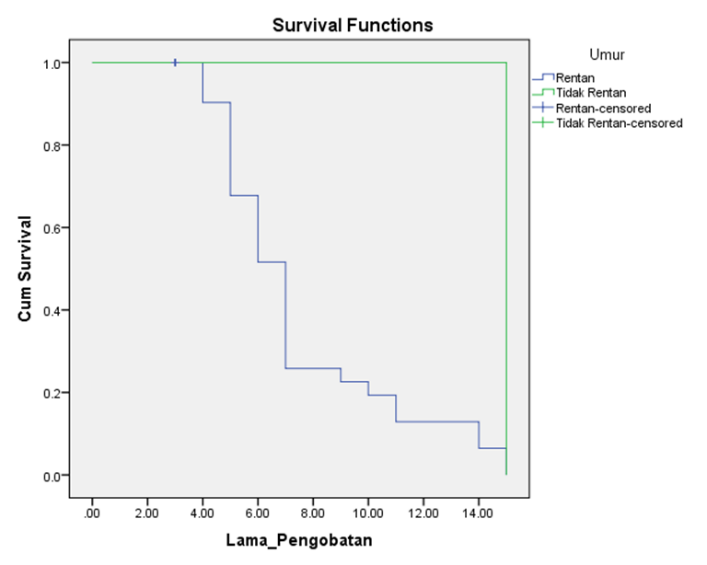                                               Gambar 2. Kurva Kaplan Meier untuk variabel UmurKurva Kaplan meier untuk variabel kadar gula darah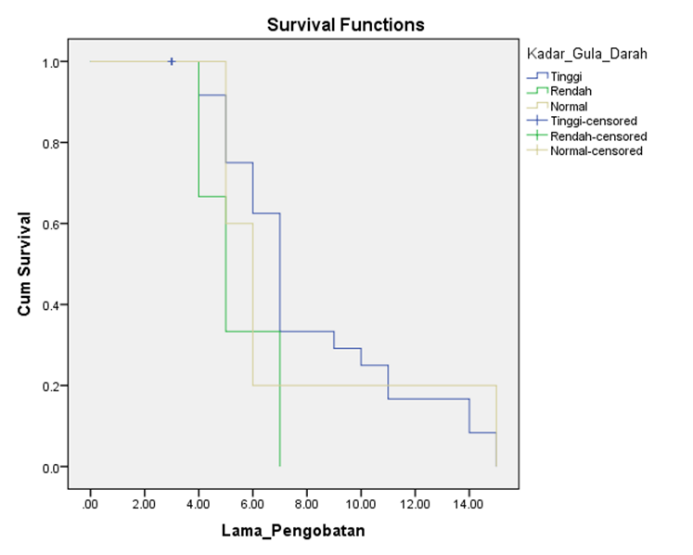                           Gambar 6.  Kurva Kaplan Meier untuk variabel Kadar Gula Darah Berdasarkan pengujian asumsi proportional hazard dengan kurva Kaplan Meier terhadap waktu survival diperoleh kesimpulan bahwa variabel umur memenuhi asumsi proportional hazard sedangkan variabel kadar gula darah tidak memenuhi asumsi proporsional hazardModel Cox ExtendedLangkah-langkah pembentukan model cox Extended untuk mengatasi nonproporsional hazard pada kejadian bersama sebagai berikut:Penambahan fungsi waktu Persamaan model Cox Extended dengan fungsi waktu  pada variabel umur ( dan kadar gula darah (, yaitu sebagai berikut:                                                                     (19)Estimasi Parameter Model Cox ExtendedTabel 8. Estimasi Parameter Model Cox ExtendedBerdasarkan hasil estimasi parameter model cox extended dalam tabel 4.8                                                      (20)Untuk mengetahui variabel yang signifikan, maka dilakukan uji partial likelihood ratio  dengan menggunakan seleksi backward sebagai berikut:Tabel 9. Prosedur Seleksi Backward dalam Pemilihan Model SignifikanBerdasarkan hasil estimasi parameter Model Cox Extended menggunakan metode Breslow dan eliminasi bakcward diperoleh dua variabel signifikan yaitu umur dan kadar gula darah terikat waktu. Sehingga model Cox Extended yang terbentuk dari dua variabel signifikan dapat dilihat pada persamaan berikut                                                              (21)Dimana 	 	 : Umur	 : Kadar Gula Darah Terikat WaktuKESIMPULANBerdasarkan hasil penelitian yang telah dipaparkan sebelumnya, dapat disimpulkan bahwa:Model Estimasi parameter dalam data waktu survival atau data lama rawat inap (t) pasien diabetes mellitus merupakan data yang mengikuti distribusi eksponensial dua parameter yang ditentukan menggunakan metode momen. Diperoleh nilai estimasi parameter  = 3,543 dan  = 3,771Pada pemodelan regresi Cox diperoleh model Cox Extended dengan variabel terikat adalah lama rawat inap di rumah sakit sebagai waktu survival, yang dipengaruhi oleh variabel bebas yaitu umur, pendidikan, pekerjaan, tekanan darah, kadar gula darah, kadar gula darah terikat waktu dan riwayat DM keluarga. Dari hasil analisis  diperoleh model Cox Extended dengan g(t)=t sebagai berikut:Berdasarkan model Cox Extended tersebut dapat disimpulkan bahwa model terbaik adalah model yang melibatkan dua variabel bebas yaitu umur dan kadar gula darah terikat waktu yang mengindikasikan bahwa:Koefisien Umur sebesar -4,212 bernilai negatif menunjukkan bahwa pasien yang berumur kurang dari 45 tahun memiliki resiko kegagalan 0,015 kali lebih kecil dibandingkan dengan pasien yang berumur lebih dari 45 tahun. Sehingga dapat disimpulkan bahwa semakin muda umur pasien maka waktu ketahanan hidupnya semakin lamaKoefisien kadar gula darah terikat waktu 0,120 bernilai positif menunjukkan bahwa pasien yang kadar gula darahnya tinggi memiliki resiko kegagalan sebesar 1,128 kali lebih besar dibandingkan dengan pasien yang memiliki kadar gula darah rendah dan normal. Sehingga dapat disimpulkan bahwa pasien yang memiliki kadar gula rendah dan normal waktu ketahanan hidupnya semakin lama.Berdasarkan model Cox Extended tersebut dapat disimpulkan bahwa model terbaik adalah model yang melibatkan dua variabel bebas yaitu umur dan kadar gula darah terikat waktu, sehingga faktor-faktor signifikan yang mempengaruhi waktu ketahanan hidup pasien penderita diabetes mellitus adalahVariabel umur  berpengaruh signifikan terhadap ketahanan hidup pasien Diabetes Mellitus yang ditunjukkan dengan nilai signifikansi p-value = 0,015 yang kurang dari 0,05Variabel kadar gula darah terikat waktu  berpengaruh signifikan terhadap ketahanan hidup pasien Diabetes Mellitus yang ditunjukkan dengan nilai signifikansi p-value = 0,016 yang kurang dari 0,05. DAFTAR PUSTAKASaefuddin, A dan Ratnaningsih, D.W., “Pemodelan Daya Tahan Mahasiswa Putus Kuliah pada Pendidikan Tinggi Jarak Jauh” Statistika, vol.8 No.1, 1-12. 2008.Mandini, G.W, “Analisis Tahan Hidup Penderita Kanker Paru dengan Metode Kaplan-Maier” Universitas Negeri Yogyakarta. Skripsi. 2015.Ridwan, “Analisis Survival dengan Pendekatan Regresi Cox pada Kasus Demam Berdarah Dengue (DBD) di Rumah Sakit Haji Labuang Baji Makassar” Makassar. Universitas Negeri Makassar. 2016Vitriana, A. N., dan Kusumawati R, “Model Cox Extended dengan  untuk Mengatasi Nonproportional Hazard pada Kejadian Bersama” Seminar Nasional Matematika dan Pendidikan Matematika. UNY. 2016Masfufah, Hadju, V., Djafar, N “Pengetahuan Kadar Glukosa Darah dan Kualitas Hidup Penderita Diabetes Mellitus Tipe 2 Rawat Jalan di Wilayah Kerja Puskesmas Kota Makassar” Makassar: Universitas Hasanuddin. 2014.Iskandar, B.M “Model Cox Proportional Hazard pada Kejadian Bersama” Yogyakarta: Univeristas Negeri Yogyakarta. 2015Rahayu, N., Setiawan, A., Mahatma, T, “Analisis Regresi Cox Proportional Hazard pada Ketahanan Hidup Pasien Diabetes Mellitus” Salatiga: Universitas Kristen Satya Wacana. Seminar Nasional Matematika. 2012.Hanni, T., Wuryandari, T, “Model Regresi Cox Proporsional Hazard pada Data Ketahanan Hidup” UNDIP. Media Statistika, Vol.6, No.1 : 11-20. 2013Afifah, A. N., Purnami, S.W, “Uji Proportional Hazard pada Data Penderita Kanker Serviks di RSUD dr. Soetomo Surabaya” Institut Teknologi Sepuluh Nopember (ITS). Jurnal Sains dan Seni ITS Vo. 5, No.1. 2016Individuke-iRiwayat DM152251352452561662762Variabel IndependenKategoriPersentaseJenis KelaminLaki-LakiPerempuan57,14%42,86%UmurRentan Tidak Rentan97,14%2,86%PendidikanTinggiRendah62,86%37,14%PekerjaanBekerjaTidak Bekerja62,86%37,14%Tekanan DarahHipertensiNormal40 %60%Kadar gula DarahTinggiRendah Normal77,14%.8,57%14,29%.Riwayat DM KeluargaAdaTidak Ada25,7174,29%VariabelNMinimumMaksimumRata-rataSimpangan BakuVariansSurvival353,0015,007,31433,5955212,928DistribusiAnderson Darlingp-valueNormal2.105<0.005Exponential 5.298 <0.0032-Parameter Exponential 1.1570.05Weibull 1.502<0.010Smallest Extreme Value 3.068 <0.010Largest Extreme Value1.052<0.010Gamma1.1350.006Logistic 1.734<0.005KoefisienWaldp-valueExp(B)-2 Log LikelihoodLangkah 0Null173,545Langkah 1Jenis_Kelamin 0,1370,0950,7571,146165,99815,094Langkah 1Umur-2,5163,5920,0600,081165,99815,094Langkah 1Pendidikan0,3370,3610,5481,401165,99815,094Langkah 1Pekerjaan-0,2130,2220,6370,808165,99815,094Langkah 1Tekanan_Darah 0,2090,2550,6141,232165,99815,094Langkah 1Kadar_Gula_Darah 0,5643,3250,0681,757165,99815,094Langkah 1Riwayat_DM Keluarga-0,6701,7150,1900,512165,99815,094Langkah 2Umur-2.4513.4230,0640,086166,0920,188Langkah 2 Pendidikan 0,3420,3730,5421,408166,0920,188Langkah 2Pekerjaan-0.2360,2810,5960,790166,0920,188Langkah 2Tekanan_Darah  0,1810,1990,6551,198166,0920,188Langkah 2Kadar_Gula_Darah  0,5413,2750,0701,717166,0920,188Langkah 2Riwayat_DM Keluarga-0,6361,6390,2010,529166,0920,188Langkah 3Umur-2,5774,0090,0450,076166,2940,404Langkah 3Pendidikan 0,3180,3240,5691,375166,2940,404Langkah 3Pekerjaan-0,2600,3510,5530,771166,2940,404Langkah 3Kadar_Gula_Darah 0,5583,6050,0581,747166,2940,404Langkah 3Riwayat_DM_Keluarga-0,5611,4480,2290,571166,2940,404Langkah 4Umur-2,3043,7250,0540,100166,5970,606Langkah 4Pekerjaan-0,2590,3500,5540,711166,5970,606Langkah 4Kadar_Gula_Darah 0,5703,8580,0501,768166,5970,606Langkah 4Riwayat_DM_Keluarga-0,5211,2660,2610,594166,5970,606Langkah 5Umur-2,1913,456  0,0630,112166,9490,704Langkah 5 Kadar_Gula_Darah 0,5353,5900,0581,707166,9490,704Langkah 5Riwayat_DM_Keluarga-0,4050,9620,3270,667166,9490,704Langkah 6Umur-2,3323,9930,0460,097167,8631,828Langkah 6Kadar_Gula_Darah 0,5774,2250,0401,781167,8631,828VariabelKoefisienSEp-valueKeputusanUmur-1,2281,0361,4043,840,236 diterimaKadar Gula Darah0,1190,2340,2573,840,612 diterimaVariabelKoefsienSEVariabelKoefsienSEUmur ()-2,3321,1670,0460,097Kadar Gula Darah ()0,5770,2810,0401,781VariabelKoefisienSEVariabelKoefisienSEUmur -8,6550,0005,8860,141Kadar Gula Darah -1,4110,2441,6930,405Kadar Gula Darah 0,3731,4520,3090,227KoefisienWaldp-valueExp(B)-2 Log LikelihoodLangkah 0Null173,545Langkah 1Umur -8,6552,1630.1410,000165,43716,216Langkah 1 Kadar Gula Darah-1,4110,6950,4050,244165,43716,216Langkah 1Kadar Gula Darah 0,3731,4570,2271,452165,43716,216Langkah 2Umur-4,2125,8810,0150,015166,3371,8Langkah 2 Kadar Gula Darah  0,1205,8090,0161,128166,3371,8